 	   UNIWERSYTET JANA KOCHANOWSKIEGO W KIELCACH                               Wydział Pedagogiki i Psychologii 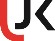 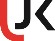 Załącznik nr 8.6 Procedura procesu dyplomowania Regulamin dyplomowania w Instytucie Pedagogiki  dla kierunków:  pedagogika, pedagogika przedszkolna i wczesnoszkolna, pedagogika specjalna, praca socjalna  na studiach I i II stopnia oraz jednolitych studiach magisterskich  (studia stacjonarne i niestacjonarne) §1. Seminarium dyplomowe Za przebieg procesu dyplomowania odpowiadają: Dziekan, Dyrekcja Instytutu Pedagogiki, Kierownicy Zakładów oraz promotorzy. Opiekę nad przygotowaniem pracy dyplomowej, jej formalną i merytoryczną poprawnością sprawuje promotor ze stopniem minimum doktora na studiach I stopnia i doktora habilitowanego na studiach II stopnia i jednolitych studiach magisterskich. W uzasadnionych przypadkach Dziekan może upoważnić do kierowania pracą dyplomową na studiach II stopnia i jednolitych studiach magisterskich promotora ze stopniem doktora. Student ma prawo wyboru promotora i tematu pracy. W wyjątkowych przypadkach student może wystąpić o zmianę promotora (na podstawie pisemnego wniosku studenta). Student zobowiązany jest uczestniczyć w seminarium dyplomowym. Promotor ma prawo i obowiązek do systematycznego weryfikowania postępów w pracy, sprawdzania tekstu rozprawy, wystawienia oceny końcowej. W razie dłuższej nieobecności promotora, skutkującej zwłoką w złożeniu pracy dyplomowej, Dziekan w porozumieniu z Dyrekcją Instytutu ma prawo i obowiązek wskazać innego specjalistę z zakresu dyscypliny związanej z tematem pracy, który przejmie funkcję kierującego pracą dyplomową. Wybór tematu pracy dyplomowej winien nastąpić nie później niż rok przed planowaną obroną pracy (koniec II roku na studiach I stopnia, koniec I roku na studiach II stopnia,  koniec IV roku na jednolitych studiach magisterskich). Temat pracy ustala promotor w uzgodnieniu z dyplomantem. Tematy prac, a także ich ewentualną zmianę zatwierdza Dziekan po opinii wydanej przez Kierunkowy Zespół ds. Jakości  Kształcenia oraz Wydziałową Komisję ds. Kształcenia.§2. Praca dyplomowa Praca dyplomowa (licencjacka, magisterska) winna: być przygotowana samodzielnie, pod kierunkiem promotora; pozostawać w ścisłym związku z kierunkiem studiów; uwzględniać zainteresowania naukowe studenta; posiadać metodologię badań, ustalaną między dyplomantem a promotorem; zawierać pogłębioną analizę literatury i wyników badań własnych; być spójna merytorycznie i zawierać wnioski na podstawie analizy wykorzystywać kompetencje nabyte w toku studiów; przestrzegać obowiązujących wymogów edytorskich (dostępne na stronie UJK). Praca dyplomowa powinna posiadać następującą strukturę: Strona tytułowa  Oświadczenie studenta Spis treści Wstęp/założenia ogólne z metodologią badań własnych Część teoretyczna – jeden lub dwa rozdziały będące analizą literatury przedmiotu dotyczącej problematyki podejmowanej w pracy Część metodologiczna, zawierająca określenie celu i przedmiotu badań, problematyki badawczej, zastosowanych metod, technik i narzędzi badawczych (dotyczy prac empirycznych) Część empiryczna lub część analityczna w przypadku prac monograficznych, zawierająca analizę i interpretację wyników badań przeprowadzonych przez studenta. W części tej powinna znaleźć się weryfikacja hipotez Podsumowanie oraz wnioski z przeprowadzonych badań  Bibliografia, z podziałem na druki zwarte, artykuły z czasopism oraz inne źródła Spis tabel, wykresów, rysunków, zdjęć itp. Aneks, w którym znaleźć się powinny narzędzia badawcze wykorzystane w pracy oraz inne materiały źródłowe. Przygotowanie pracy winno rozwinąć kompetencje dyplomanta w zakresie pozyskiwania materiałów źródłowych, rozpoznania i oceny problematyki badawczej, analizy i wnioskowania oraz opanowania podstawowych pojęć obowiązujących w danej dyscyplinie naukowej. Wymagania stawiane pracom dyplomowym: praca licencjacka: minimum 20 pozycji bibliograficznych, nie mniej niż 3 rozdziały, objętość nie mniejsza niż 50 znormalizowanych stron wydruku komputerowego2, winna mieć charakter badawczy, jak również winna być ukierunkowana na interpretację uzyskanych wyników i wyjaśnienie istoty badanego zjawiska; praca magisterska: minimum 30 pozycji bibliograficznych, co najmniej 3 rozdziały, objętość nie mniejsza niż 70 znormalizowanych stron wydruku komputerowego2 treści merytorycznej, winna mieć charakter badawczy (rezultat obserwacji oraz eksploracji empirycznych i teoretycznych), jak również winna być ukierunkowana na wyjaśnienie istoty jakiegoś zjawiska i właściwą interpretację uzyskanych wyników. Praca podlega recenzji promotora i recenzenta. Recenzenta pracy dyplomowej wyznacza na wniosek promotora Dziekan. Recenzentem może być pracownik UJK lub osoba spoza uczelni spełniająca wymagania ustawowe. Jeżeli funkcję promotora w przypadku prac licencjackich sprawuje adiunkt lub asystent dydaktyczny ze stopniem doktora, recenzentem pracy może być również adiunkt lub asystent dydaktyczny ze stopniem doktora, ale funkcję przewodniczącego komisji musi pełnić samodzielny pracownik naukowy. Jeżeli funkcję promotora w przypadku prac magisterskich sprawuje adiunkt lub asystent dydaktyczny ze stopniem doktora, recenzentem pracy musi być doktor habilitowany lub profesor. Recenzje winny być sporządzone na piśmie i złożone w Dziekanacie nie później niż 7 dni przed planowaną obroną. Student ma prawo poznać treść recenzji pracy dyplomowej sporządzonych przez promotora i recenzenta. Praca przechodzi przez system antyplagiatowy, z którego efektami (wydruki, raporty) zapoznaje się promotor. Akceptacja uzyskanych wyników analizy antyplagiatowej oznacza pozytywną weryfikację pracy.  §3. Egzamin dyplomowy Warunkiem dopuszczenia do egzaminu dyplomowego jest: złożenie wszystkich egzaminów, uzyskanie zaliczeń ze wszystkich przedmiotów i innych zajęć przewidzianych w programie studiów, a także wymaganej liczby punktów ECTS (180 na studiach licencjackich, 120 na studiach magisterskich drugiego stopnia, 300 na studiach jednolitych magisterskich); terminowe złożenie pracy w trzech jednobrzmiących wersjach – dwóch papierowych i jednej elektronicznej (na płycie CD lub DVD); wywiązanie się z obowiązków wynikających z regulaminu UJK (złożenie karty obiegowej, uregulowanie należności); uzyskanie pozytywnej oceny promotora i recenzenta pracy dyplomowej. W przypadku uzyskania negatywnej oceny recenzenta, Dziekan podejmuje decyzję o skierowaniu pracy do poprawy, ewentualnie wyznacza kolejnego recenzenta. Uzyskanie drugiej oceny niedostatecznej pociąga za sobą konieczność powtarzania semestru. Ocenie podlega: Zgodność tematyki pracy ze studiowanym kierunkiem; Kompletność, układ i struktura pracy; Ocena stanu badań stanowiącego wstęp do części empirycznej lub poglądowej pracy; Ocena celu pracy, problemów badawczych i postawionych hipotez; Trafność doboru metod i narzędzi badawczych; Analiza i interpretacja wyników badań; Ocena omówienia (dyskusji), wnioskowania; Język i technika pisania i poprawność cytowań; Ocena doboru piśmiennictwa Nie później niż dwa tygodnie przed planowaną obroną student winien zamieścić temat pracy dyplomowej w systemie Wirtualna Uczelnia UJK.  Złożenie pracy dyplomowej wraz z kompletem wymaganych dokumentów do Dziekanatu musi nastąpić nie później niż na dwa tygodnie przed ustalonym terminem obrony. Student, pouczony o odpowiedzialności karnej grożącej za pogwałcenie przepisów ustawy o prawie autorskim i prawach pokrewnych (ma obowiązek zapoznać się z przepisami), zobowiązany jest złożyć pisemne oświadczenie sygnowane własnoręcznym podpisem potwierdzające samodzielne przygotowanie pracy. Wykorzystanie fragmentów opracowań  innych autorów wymaga podania w pracy źródeł, jeśli zaś zachodzi konieczność, pisemnej zgody właściciela praw autorskich. Praca winna zawierać oświadczenie sygnowane własnoręcznym podpisem o wyrażeniu zgody lub odmowie udostępnienia pracy dyplomowej. Komisję egzaminu dyplomowego powołuje Dziekan. W jej skład wchodzą: przewodniczący – kierownik jednostki lub wyznaczony przez niego samodzielny pracownik naukowy posiadający przynajmniej stopień doktora habilitowanego w przypadku pracy magisterskiej lub przynajmniej stopień doktora w przypadku pracy licencjackiej; członkowie komisji – promotor (lub Dziekan w przypadku uzasadnionej i udokumentowanej nieobecności promotora) oraz recenzent pracy dyplomowej; (ewentualnie) inne osoby wskazane przez kierownika jednostki; W Komisji egzaminu magisterskiego musi zasiadać co najmniej jeden samodzielny pracownik naukowy; W przebiegu egzaminu dyplomowego może uczestniczyć w roli obserwatora Dyrektor Instytutu lub jego zastępca. Przebieg egzaminu dyplomowego: posiada charakter zamknięty; za przebieg egzaminu odpowiada przewodniczący Komisji; winien odbyć się nie później niż trzy miesiące od złożenia pracy dyplomowej w Dziekanacie. W przypadku przedłużenia terminu złożenia pracy dyplomowej egzamin dyplomowy winien odbyć się w terminie nieprzekraczającym miesiąca od daty jej złożenia; Dziekan może ustalić indywidualny termin złożenia egzaminu dyplomowego dla studenta, który złożył pracę dyplomową przed upływem terminów określonych Regulaminem Studiów UJK; egzamin dyplomowy stanowi sprawdzian opanowania wiedzy i umiejętności pozyskanych w trakcie studiów;  student dokonuje prezentacji pracy dyplomowej (cel, metody, efekty) oraz odpowiada na pytania związane z tematem pracy oraz specjalnością zadane przez promotora lub recenzenta; każde z pytań oceniane jest osobno; oceny należy odnotować w protokole egzaminu dyplomowego; złożenie egzaminu z wynikiem pozytywnym jest równoznaczne z ukończeniem studiów; algorytm wyliczania ocen. Na ocenę końcową zamieszczaną w dyplomie studiów składa się: średnia arytmetyczna wszystkich ocen z egzaminów i zaliczeń (1/2 oceny końcowej), ocena pracy dyplomowej (1/4 oceny końcowej) i ocena egzaminu dyplomowego (1/4 oceny końcowej). Ocena z ukończenia studiów podlega zaokrągleniu według zasady: 3,0-3,25 dostateczny (3,0), 3,26-3,75 dostateczny plus (3,5), 3,76-4,25 dobry (4,0), 4,26-4,50 dobry plus (4,5), 4,51-5,0 bardzo dobry (5,0). w przypadku nieusprawiedliwionej nieobecności (skutkującej oceną niedostateczną) lub oceny niedostatecznej, Dziekan wyznacza drugi (ostatni) termin egzaminu dyplomowego, nie wcześniej niż miesiąc i nie później niż trzy miesiące od daty pierwszego egzaminu. W przypadku nieusprawiedliwionego niestawiennictwa studenta w ustalonym terminie powtórnego egzaminu dyplomowego, Dziekan wydaje decyzję o skreśleniu z listy studentów; w terminie 30 dni od dnia ukończenia studiów uczelnia sporządza i wydaje absolwentowi dyplom ukończenia studiów wraz z odpisami i suplementem do dyplomu oraz dokonuje wpisu do księgi dyplomów.  